حضرات السادة والسيدات،ت‍حية طيبة وبعد،1	بالإشارة إلى الرسالة ال‍معممة 63 بتاريخ 7 نوفمبر 2013، والرسالة ال‍معممة 69 بتاريخ 11 ديسمبر 2013 ل‍مكتب تقييس الاتصالات، أود إبلاغكم بأن 23 دولة من الدول الأعضاء المشاركة في الاجتماع الأخير للجنة الدراسات 15، وافقت على نصي مشروعي توصيتين في الجلسة العامة التي عقدت يوم 4 أبريل 2014.2	ويرد فيما يلي عنوان كل من التوصيتين الموافَق عليهما:-	التوصية ITU-T G.9700 (جديدة)، النفاذ السريع إلى مطاريف ال‍مشتركين (FAST) - مواصفات بشأن الكثافة الطيفية للقدرة.-	التوصية ITU-T G.9901 (مراجَعة)، ال‍مرسِلات ال‍مستقبِلات في الاتصالات ضيقة النطاق عبر الخطوط الكهربائية بتعدد الإرسال بتقسيم تعامدي للتردد (OFDM) - مواصفات بشأن الكثافة الطيفية للقدرة (PSD).3	يمكن الاطلاع على المعلومات الخاصة ببراءات الاختراع المتاحة بالرجوع إلى الموقع الإلكتروني لقطاع تقييس الاتصالات.4	وستتاح قريباً التوصيتان في صيغتهما السابقة على النشر في الموقع الإلكتروني لقطاع تقييس الاتصالات.5	وسوف ينشر الات‍حاد نصي هاتين التوصيتين في أقرب وقت م‍مكن.وتفضلوا بقبول فائق التقدير والاحترام.مالكولم جونسون
مدير مكتب تقييس الاتصالاتمكتب تقييس الاتصالات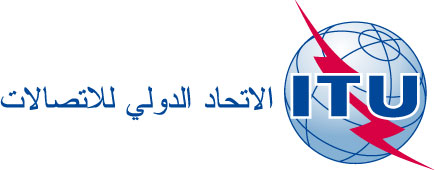 جنيف، 16 أبريل 2014المرجع:
TSB Circular 96
COM 15/GJ-	إلى إدارات الدول الأعضاء في الات‍حادالهاتف:
الفاكس:البريد الإلكتروني:+41 22 730 5515
+41 22 730 5853tsbsg15@itu.intنسخة إلى:-	أعضاء قطاع تقييس الاتصالات؛-	ال‍منتسبين إلى قطاع تقييس الاتصالات؛-	الهيئات الأكادي‍مية ال‍منضمة إلى قطاع تقييس الاتصالات؛-	رئيس لجنة الدراسات 15 ونوابه؛-	مدير مكتب تنمية الاتصالات؛-	مدير مكتب الاتصالات الراديويةالموضوع:ال‍موافقة على التوصية الجديدة ITU-T G.9700
ومراجعة التوصية ITU-T G.9901 لقطاع تقييس الاتصالاتال‍موافقة على التوصية الجديدة ITU-T G.9700
ومراجعة التوصية ITU-T G.9901 لقطاع تقييس الاتصالات